CUARTA GENERACION IMAGEN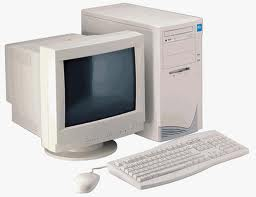 